9th  AnnualMark Charamella Memorial Golf Outing and DinnerMay 9, 2022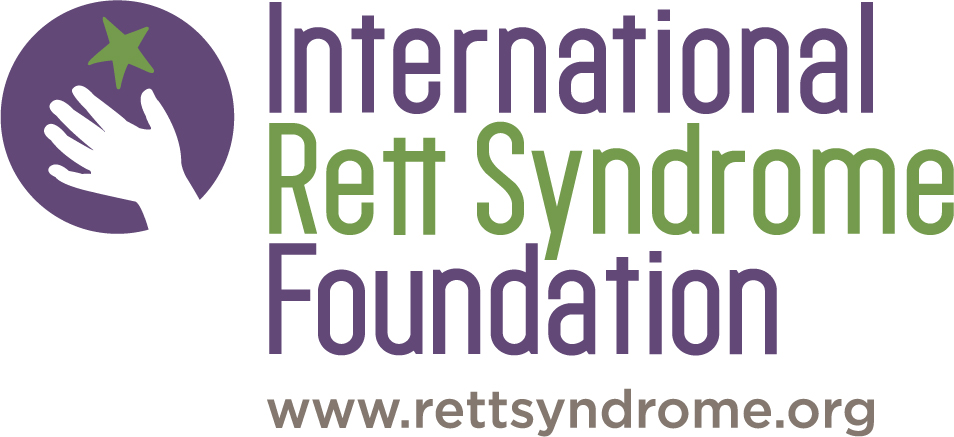 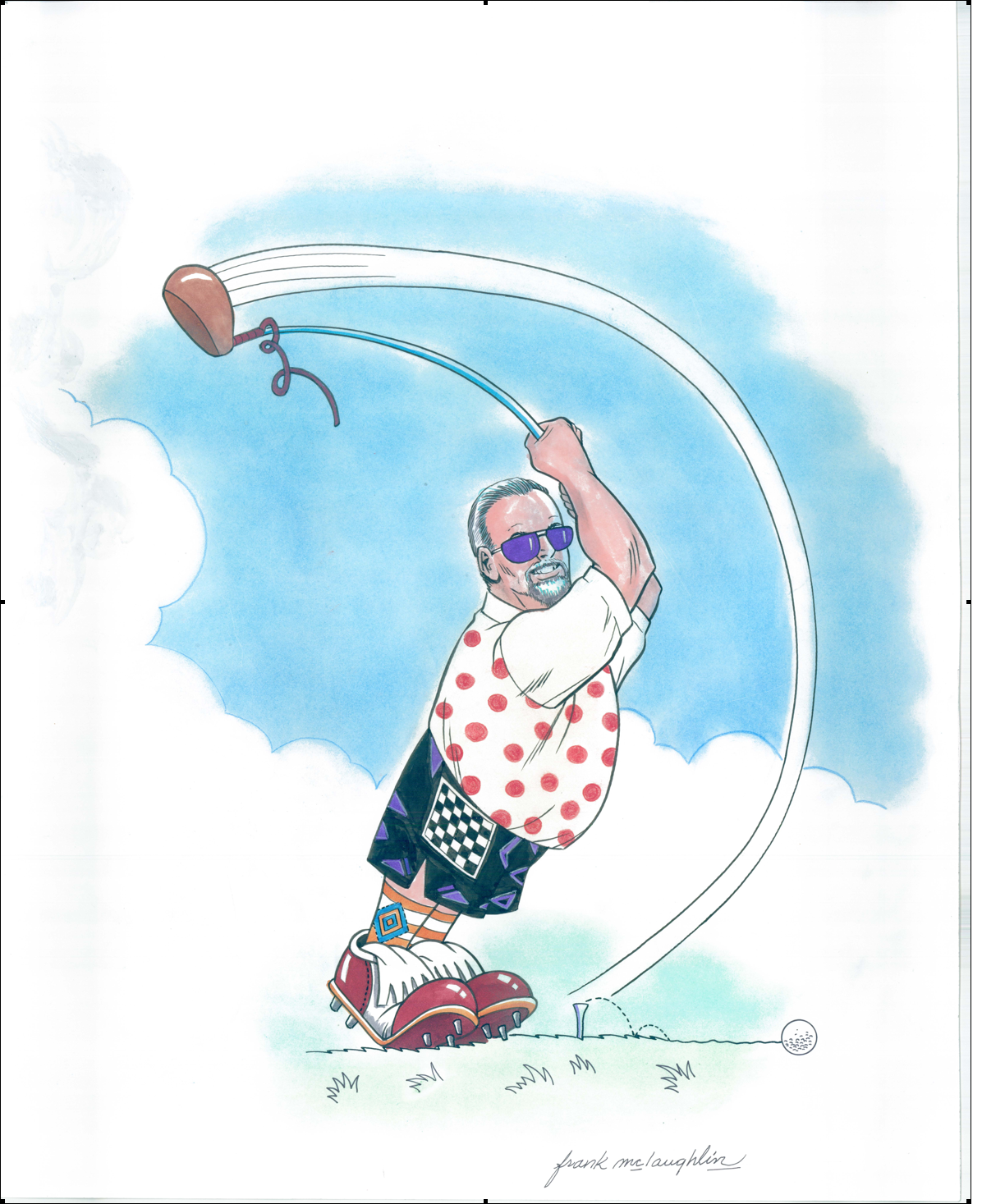 